THE DIVISION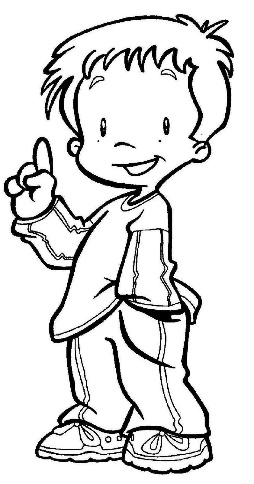 DIVISION FACTS           5 0   ÷    5   =     10                    Fifty divided by 5 equal 10Dividend       Divisor       Quotient  (Big)          (dividing by)     (Answer)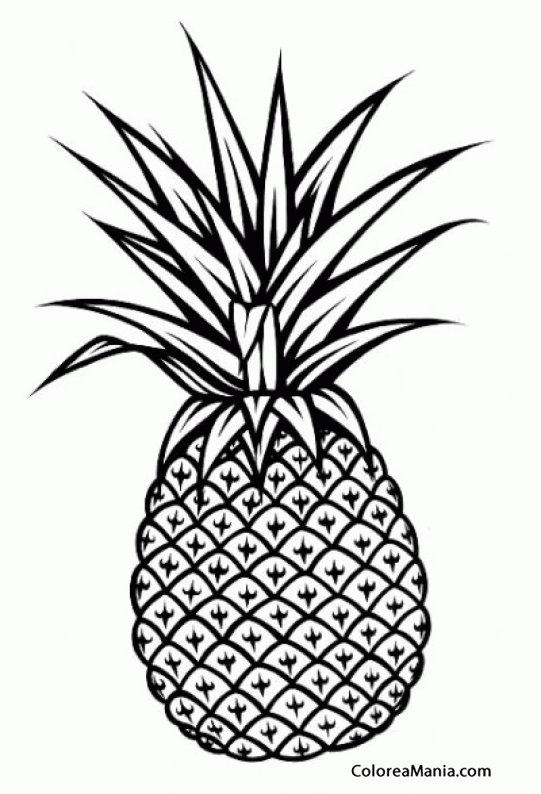                                Divided by                                       4 ÷2 = ______      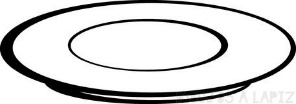 